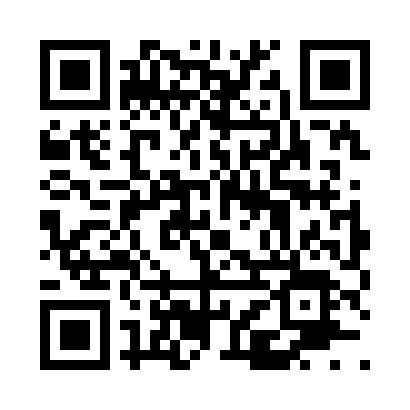 Prayer times for Recknor, Louisiana, USAMon 1 Jul 2024 - Wed 31 Jul 2024High Latitude Method: Angle Based RulePrayer Calculation Method: Islamic Society of North AmericaAsar Calculation Method: ShafiPrayer times provided by https://www.salahtimes.comDateDayFajrSunriseDhuhrAsrMaghribIsha1Mon4:546:141:194:588:239:432Tue4:546:141:194:588:239:433Wed4:556:141:194:588:239:434Thu4:556:151:194:588:239:435Fri4:566:151:194:598:239:426Sat4:566:161:194:598:239:427Sun4:576:161:204:598:239:428Mon4:586:171:204:598:229:419Tue4:586:171:204:598:229:4110Wed4:596:181:204:598:229:4111Thu5:006:181:205:008:229:4012Fri5:006:191:205:008:219:4013Sat5:016:201:205:008:219:3914Sun5:026:201:205:008:219:3915Mon5:036:211:215:008:209:3816Tue5:036:211:215:008:209:3817Wed5:046:221:215:008:199:3718Thu5:056:221:215:008:199:3619Fri5:066:231:215:018:189:3620Sat5:076:241:215:018:189:3521Sun5:076:241:215:018:179:3422Mon5:086:251:215:018:179:3323Tue5:096:251:215:018:169:3324Wed5:106:261:215:018:169:3225Thu5:116:271:215:018:159:3126Fri5:116:271:215:018:149:3027Sat5:126:281:215:018:149:2928Sun5:136:291:215:018:139:2829Mon5:146:291:215:018:129:2730Tue5:156:301:215:018:129:2631Wed5:166:311:215:008:119:25